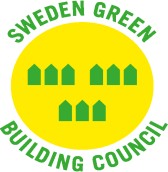 FULLMAKTFullmakt för ……………………………………………………………………………………………att företräda företaget / organisationen ………………………………………………………..vid föreningsstämman i Sweden Green Building Council den 14 maj 2019.………………………………….den …………………… 2019………………………………………………………………………….. Underskrift av firmatecknare………………………………………………………………………….. Namnförtydligande